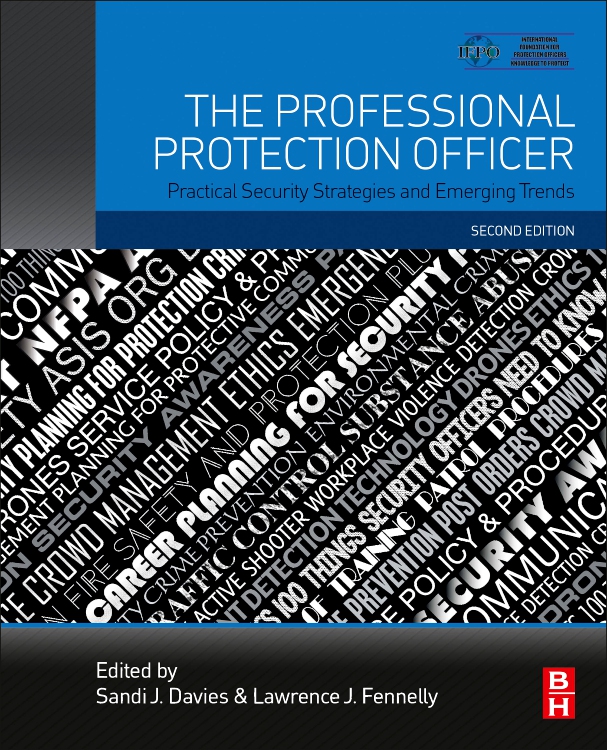 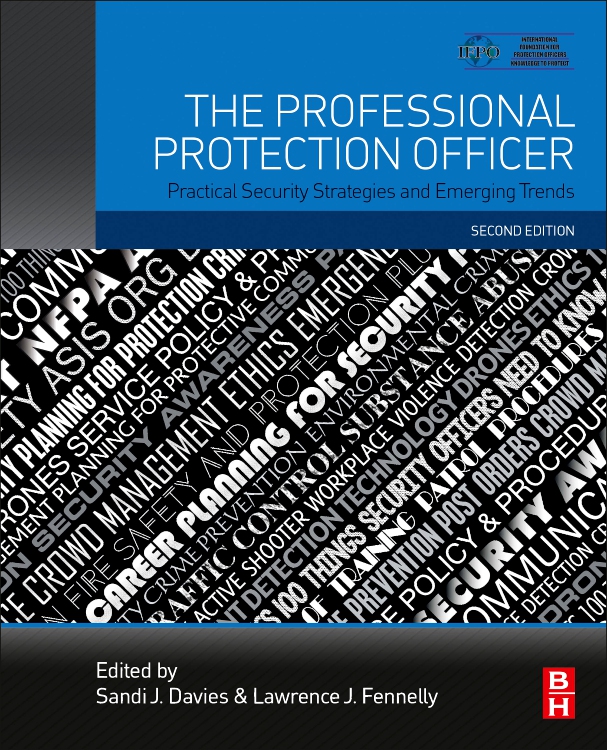 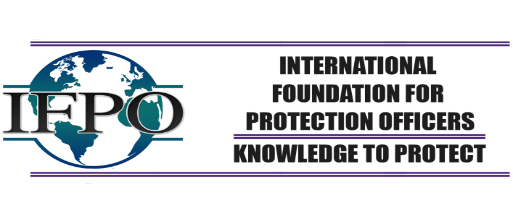 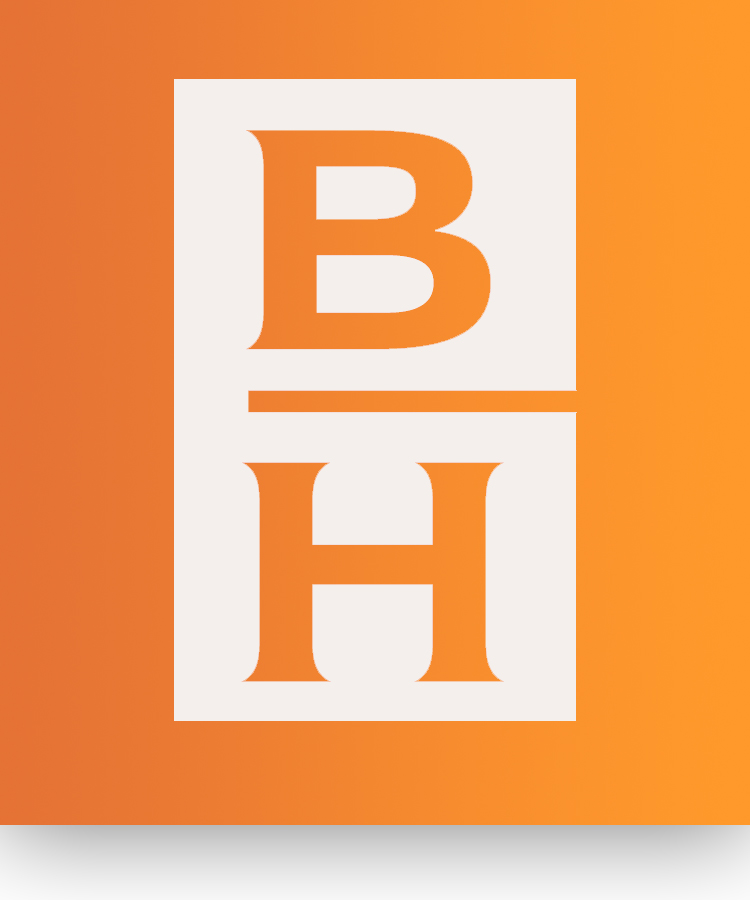          Detailed Table of Contents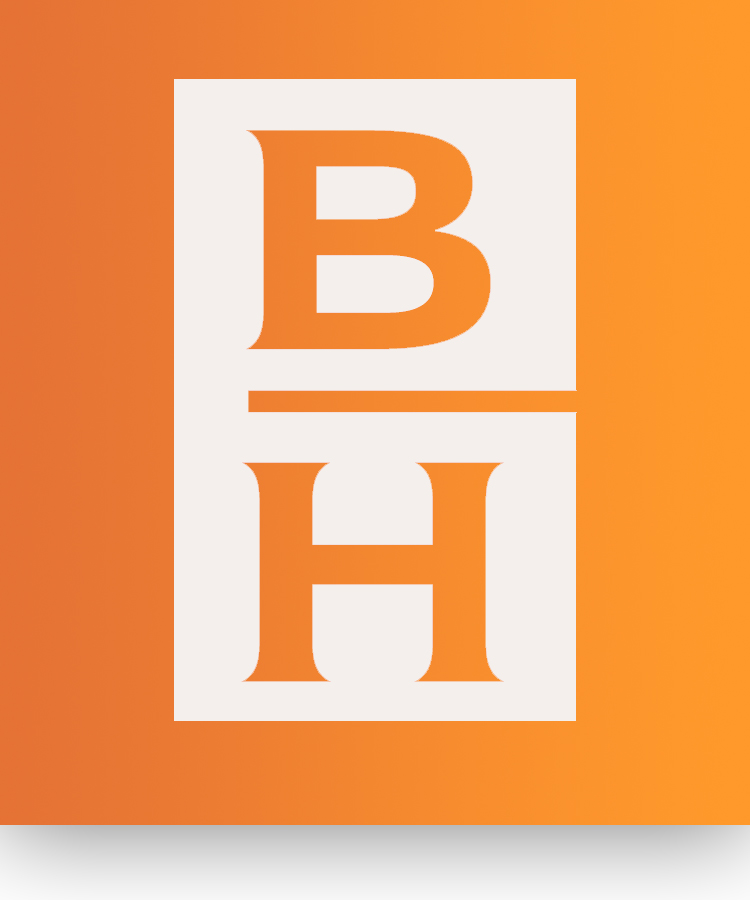 The Professional Protection OfficerPractical Security Strategies and Emerging TrendsSandi J. Davies, Executive Director, International Foundation for Protection Officers (IFPO) Lawrence J. Fennelly, Expert witness and consultant in security, Litigation Consultants Inc.A Complete Resource for Protection OfficerTraining and EducationKEY FEATURESOffers trainers and trainees all new learning aids designed to reflect the most current information and to support and reinforce professional developmentWritten by a cross-disciplinary contributor team consisting of top experts in their respective fieldsDESCRIPTIONEight previous iterations of this text have proven to be highly regarded and considered the definitive training guide and instructional text for first-line security officers in both the private and public sectors.  Due to contractual agreements this edition had to be titled 2nd Edition. The material included in the newest version covers all the subjects essential to the training of protection officers. This valuable resource and its predecessors have been utilized worldwide by the International Foundation for Protection Officers since 1988, as the core curriculum for the Certified Protection Officer (CPO) Program. The Professional Protection Officer: Practical Security Strategies and Emerging Trends provides critical updates and fresh guidance, as well as diagrams and illustrations; all have been tailored to the training and certification needs of today’s protection professionals.  Please be advised the complete online program for this text is not available at this time.  We anticipate a release in Q3.  Until such time the previous popular online program is available and highly recommended.  Paper/Pencil testing of THIS edition is available at this time.RELATED TITLESPART 1: Foundations
1. Concepts and Theories of Asset Protection
2.  Role of the Professional Protection Officer
3. The Security Officer of the 21st Century
4. Time and Stress ManagementAppendix 4A - Critical Incident Stress5. 100 Things Protection Officers Need to KnowPART II: Practical and Operational Applications6. Occupational Health, Industrial Hazards, Vulnerability Assessment, and Self-Assessment7. Legal Aspects of Security8. Patrol PrinciplesAppendix 8A - Four Critical Points9.  The Importance of CPR/AED and First Aid Training for Security Officers10. Officer Safety and Use of Force11.  Active Assailant Preparedness: Beyond Active Shooter ResponseAppendix 11A - A Look at Solutions to Active ShootersAppendix 11B - Saving a Life, It's in Your Hands12.  Apprehension and Detention Procedures13. Traffic Control14.  Fire Prevention, Detection, and Response15. Access Control16.  Contraband Detection TechnologyAppendix 16A - Unmanned Aerial Vehicle (Drone) Usage in the 21st Century17.  Effective Communications18.  Crime and Incident Scene Procedures19.  Foundations for Surveillance20.  Report Writing and Field Notes21.  Crisis Intervention Appendix 21A - Mental Illness Takes Many Forms 22. Substance Abuse23.  Investigation: Concepts and Practices for Security Professionals Appendix 23A - ASIS International: Investigator Certification24.  Interviewing and Statements25. Crowd Management and Special Event Planning26.  Strikes, Lockouts, and Labor Relations27.  Workplace Crime and Deviance28.  Espionage—A Primer29.  Terrorism: What Protection Officers Need to Know30.  Bomb Threats and the Case Against Immediate Evacuation31.  An All-Hazards Approach to Hazardous Materials32. What is Risk?Appendix 32A - What Is Risk Management?33.  Emergency Planning34.  Security Awareness35.  Building a Sustainable Culture of Security36.  The Protection Officer's Role in Critical Information Infrastructure Protection37.  Physical Security Concepts and Applications38.  Alarm System Fundamentals39.  VIP Security40.  Information Security and Counterintelligence41.  Cybersecurity for Professional Security OfficersPART III: Advancing your Security Career42.  Ethics and Professionalism43.  Networking44.  The Protection Officer as a Leader45.  Career PlanningEpilogue - Training Topics from ASIS Guideline PSO-2019Index

